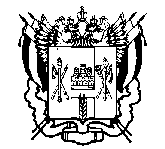 Государственное казенное общеобразовательное учреждение Ростовской области  «Пролетарская специальная  школа-интернат»(ГКОУ РО Пролетарская школа-интернат)347544, Ростовская область                          Тел.(8-86374) 9-96-16, 9-67-56 тел/факс 9-96-16                                         г. Пролетарск, ул. Рокоссовского, 11                                         E-mail: ski_proletarsk@rostobr.ruСведения о материально-техническом обеспечении образовательнойдеятельности ГКОУ РО Пролетарская школа-интернатРабота всего персонала школы-интерната направлена на создание комфорта, уюта, положительного эмоционального климата обучающихся. Материально-техническое оснащение и оборудование, предметно – пространственная развивающая среда учреждения соответствуют санитарно-гигиеническим требованиям. Условия труда и жизнедеятельности детей созданы в соответствии с требованиями охраны труда. Материальная база периодически преобразовывается, трансформируется, обновляется для стимулирования физической, творческой, интеллектуальной активности детей.Директор школы-интерната:                                          Е.В. Грачева№ п/пНаименование кабинета, помещения, территорииНаименование кабинета, помещения, территорииПеречень основного оборудованияКоличество1Учебный кабинет 1 класса1Телевизор LG 2014г.11Учебный кабинет 1 класса2Интерактивная доска «Прометей» 2015г.11Учебный кабинет 1 класса3Ноутбук Lenovo 2016г.11Учебный кабинет 1 класса4Сейф-тележка Smart Box 2016г.11Учебный кабинет 1 класса5Планшет ученика Polypad 2016г.101Учебный кабинет 1 класса6Демонстрационные таблицы по предмету. Чертёжные и письменные принадлежности. Наглядные пособия, раздаточный материал. 1Учебный кабинет 1 класса7Стол, парты, стулья, шкафы, школьная доска2Учебный кабинет 2 класса1Телевизор Samsung 2014г.12Учебный кабинет 2 класса2Домашний кинотеатр Panasonic SBHW71 2015г.12Учебный кабинет 2 класса3Комплект спутникового телевиденья GS 8306B12Учебный кабинет 2 класса4Интерактивная доска SMART Board UF-65 2011г.12Учебный кабинет 2 класса5Ноутбук Samsung 2013г.12Учебный кабинет 2 класса6Демонстрационные таблицы по предмету. Чертёжные и письменные принадлежности. Наглядные пособия, раздаточный материал.2Учебный кабинет 2 класса7Стол, парты, стулья, шкафы, школьная доска3Учебный кабинет 3 класса1Интерактивная доска SMART Board UF-65  2011г.13Учебный кабинет 3 класса2Ноутбук Samsung 2013г.13Учебный кабинет 3 класса3Демонстрационные таблицы по предмету. Чертёжные и письменные принадлежности. Наглядные пособия, раздаточный материал.3Учебный кабинет 3 класса4Стол, парты, стулья, шкафы, школьная доска4Учебный кабинет 1 ТМНР класса1Кухонный модуль14Учебный кабинет 1 ТМНР класса2Детская посуда (набор)14Учебный кабинет 1 ТМНР класса3Мнемокартинки (набор)14Учебный кабинет 1 ТМНР класса4Мячи разного диаметра 54Учебный кабинет 1 ТМНР класса5«Деловые доски»34Учебный кабинет 1 ТМНР класса6Звукошумовые инструменты54Учебный кабинет 1 ТМНР класса7Дощечки-вкладыши154Учебный кабинет 1 ТМНР класса8Шнуровки54Учебный кабинет 1 ТМНР класса9Мягкие игрушки104Учебный кабинет 1 ТМНР класса10Муляжи животных154Учебный кабинет 1 ТМНР класса11Муляжи овощей и фруктов64Учебный кабинет 1 ТМНР класса12Пазлы64Учебный кабинет 1 ТМНР класса13Лото24Учебный кабинет 1 ТМНР класса14Куклы-варежки34Учебный кабинет 1 ТМНР класса15Музыкальный развивающий тренажер14Учебный кабинет 1 ТМНР класса16Плоские геометрические фигуры (набор) 14Учебный кабинет 1 ТМНР класса17Ручной сухой бассейн14Учебный кабинет 1 ТМНР класса18Песочница14Учебный кабинет 1 ТМНР класса19Стол, парты, стулья, школьная доска5Учебный кабинет 2 ТМНР класса1Телевизор Sanyo15Учебный кабинет 2 ТМНР класса2DVD плеер Mystery15Учебный кабинет 2 ТМНР класса3Компьютер в сборе15Учебный кабинет 2 ТМНР класса4Планшет Samsung Galaxy Note15Учебный кабинет 2 ТМНР класса5Dexp Ursus L110 32Gb LTE Black 2019г.15Учебный кабинет 2 ТМНР класса6Тропа здоровья15Учебный кабинет 2 ТМНР класса7Мягкие вкладыши105Учебный кабинет 2 ТМНР класса8Вкладыши-геометрические фигуры (набор)15Учебный кабинет 2 ТМНР класса9Геометрические фигуры (набор)15Учебный кабинет 2 ТМНР класса10Игры на развитие мелкой моторики (шнуровка, фасоль, пуговицы,  сенсорные мешочки, прищепки, пластилин)5Учебный кабинет 2 ТМНР класса11Ручной сухой бассейн15Учебный кабинет 2 ТМНР класса12Игры на развитие дыхания (воздушные шары, стаканы и трубочки, вата)5Учебный кабинет 2 ТМНР класса13Матрешка15Учебный кабинет 2 ТМНР класса14Мозаика35Учебный кабинет 2 ТМНР класса15Пазлы55Учебный кабинет 2 ТМНР класса16Лото35Учебный кабинет 2 ТМНР класса17Кубики (набор)15Учебный кабинет 2 ТМНР класса18Детская посуда (набор)35Учебный кабинет 2 ТМНР класса19Весы15Учебный кабинет 2 ТМНР класса20Муляжи овощей (набор)15Учебный кабинет 2 ТМНР класса21Муляжи фруктов (набор)15Учебный кабинет 2 ТМНР класса22Мячи разных размеров35Учебный кабинет 2 ТМНР класса23Конструктор-репейник15Учебный кабинет 2 ТМНР класса24Коробка форм15Учебный кабинет 2 ТМНР класса25Пирамида15Учебный кабинет 2 ТМНР класса26Раскраски105Учебный кабинет 2 ТМНР класса27Игры на развитие ВПФ (разрезные картинки, парные картинки, «чего не хватает», «найди такой же»)5Учебный кабинет 2 ТМНР класса28Конструктор «Фруктовая тарелка»15Учебный кабинет 2 ТМНР класса29Игра «Угадай кА»15Учебный кабинет 2 ТМНР класса30Панель для игры песком15Учебный кабинет 2 ТМНР класса31Доски для рисования 65Учебный кабинет 2 ТМНР класса32Игра «Профессии»15Учебный кабинет 2 ТМНР класса33Лейки35Учебный кабинет 2 ТМНР класса34Детская кровать (детская)15Учебный кабинет 2 ТМНР класса35Стиральная машинка (детская)15Учебный кабинет 2 ТМНР класса36Инструменты (набор детский)15Учебный кабинет 2 ТМНР класса37Кукольная ванная15Учебный кабинет 2 ТМНР класса38Кукольный горшок15Учебный кабинет 2 ТМНР класса39Домино15Учебный кабинет 2 ТМНР класса40Театр из фетра15Учебный кабинет 2 ТМНР класса41Утюг (детский)15Учебный кабинет 2 ТМНР класса42Гладильная доска (детская)15Учебный кабинет 2 ТМНР класса43Дидактическая игра «Тетрис»15Учебный кабинет 2 ТМНР класса44Стол, парты, стулья, школьная доска6Кабинет логопедии1Индивидуальное зеркало16Кабинет логопедии2Ноутбук Lenovo 2014 г.16Кабинет логопедии3Логопедический тренажер  «Дельфа – 142.1»16Кабинет логопедии4Электрический чайник Scarlett 2008 г.16Кабинет логопедии5Магнитофон Shivaki 2006 г.16Кабинет логопедии6Зеркало настенное16Кабинет логопедии7Умывальник16Кабинет логопедии8Логопедические постановочные зонды126Кабинет логопедии9Логопедические массажные зонды126Кабинет логопедии10Шпатели16Кабинет логопедии11Стерилизатор инструментов кварцевый 16Кабинет логопедии12Рабочие тетради для подгрупповых занятий для каждого ребенка, картины, картинки, книжки, игрушки по лексическим темам, на дифференциацию и автоматизацию звуков, альбомы, дидактические игры, речевой материал, азбука, кукольный театр. Специальная литература по логопедии. Демонстрационный и раздаточный материал для занятий фабричного производства. Игрушки, таблицы, сюжетные и предметные картины и картинки, иллюстрации, речевой материал, настольно-печатные игры, кубики, домино, рабочие тетради для детей6Кабинет логопедии13Стол, парты, стулья, шкафы, школьная доска7Библиотека1Моноблок Lenovo17Библиотека2Стеллажи для печатных изданий 7Библиотека3Стол, столы для чтения, стулья8Сенсорная комната1Персональный компьютер 2011г.28Сенсорная комната2Звездная сеть с контролёром28Сенсорная комната3Зеркальный шар с мотором18Сенсорная комната4Профессиональный источник света к зеркальному шару «Зебра-50»18Сенсорная комната5Панно «Звездное небо»18Сенсорная комната6«Волшебная нить» с контролером18Сенсорная комната7Пучок фиброоптических волокон с боковым свечением «звездный дождь»18Сенсорная комната8Детское зеркальное панно АЛ 417/228Сенсорная комната9Светильник «Переливающие цветы»18Сенсорная комната10Светильник «Пламя»18Сенсорная комната11Светильник «Вулкан»18Сенсорная комната12Светильник «Фонтан света»18Сенсорная комната13Музыкальный центр Samsung MMT518Сенсорная комната14Набор CD- дисков для релаксации48Сенсорная комната15Аппарат аэроионопрофилактики«Снежинки»18Сенсорная комната16Воздушно-пузырьковая колонна18Сенсорная комната17LED-панель 3018Сенсорная комната18Светозвуковая панель «Дорожка-6» 18Сенсорная комната19Настенное панно «Бесконечность 30»18Сенсорная комната20Интерактивная панель «Лунная ночь»18Сенсорная комната21Настенное панно «Магические нити»18Сенсорная комната22Тактильный комплекс «Солнышко»18Сенсорная комната23Прозрачный мольберт18Сенсорная комната24Балансировочная доска-лабиринт №118Сенсорная комната25Настенный лабиринт квадратный18Сенсорная комната26Лабиринт для опорно-двигательного аппарата №118Сенсорная комната27Ручной лабиринт №118Сенсорная комната28Магнитный лабиринт №218Сенсорная комната29Лабиринт «Счет»18Сенсорная комната30Ультразвуковой распылитель эфирных масел «Эфа»18Сенсорная комната31Набор эфирных масел для сенсорной комнаты «Эйфория»18Сенсорная комната32Светильник настольный «Молнии»18Сенсорная комната33Ящик для рисования песком18Сенсорная комната34Световой столик-планшет для рисования песком настольный18Сенсорная комната35Кварцевый песок для столиков 12,5 кг18Сенсорная комната36Комплект для песочной терапии18Сенсорная комната37Набор фигурок- шаблонов для рисования песком18Сенсорная комната38Сухой бассейн с подсветкой 18Сенсорная комната39Шарики для бассейна прозрачные 34008Сенсорная комната40Пуфик-кресло с гранулами28Сенсорная комната41Детская подушечка с гранулами28Сенсорная комната42Трапеция с гранулами28Сенсорная комната43Пуфик-кресло «Груша» с гранулами48Сенсорная комната44Сухой душ АЛ 41618Сенсорная комната45Висящая система «Мелодичный звон»18Сенсорная комната46Маты для сенсорной комнаты (напольные)28Сенсорная комната47Маты для сенсорной комнаты (настенные)28Сенсорная комната48Мяч массажный38Сенсорная комната49Массажный валик мягкий38Сенсорная комната50Световой планшет для рисования песком, настольный18Сенсорная комната51Стол, парты, стулья, шкафы9Физкультурный зал1Атлетическая скамья R-910 2001г.19Физкультурный зал2Эллиптический тренажёр BE -5920 2003г.19Физкультурный зал3Эллиптический тренажёр с магнитной системой регулирования нагрузки ST-7122 2012г.19Физкультурный зал4ТренажерTOTAL TRAINER TORNEO 2003г.19Физкультурный зал5Тренажер CLUBWEIDER(многосекционный) 16.6 ST2003г.19Физкультурный зал6Велотренажер “RUMBA’’ SB 8200 2003г.19Физкультурный зал7Велотренажёр ST-9102 2012г.19Физкультурный зал8Тренажёр «Перекладина» TORNEO 2003г.19Физкультурный зал9Тренажёр WEIDER - 175 2003 г.19Физкультурный зал10Складная магнитная беговая дорожка ST-8258MC2002г.19Физкультурный зал11Гимнастическая скамья29Физкультурный зал12Гимнастическая лестница (шведская стенка)59Физкультурный зал13Гимнастические маты29Физкультурный зал14Гимнастический козёл19Физкультурный зал15Гимнастический подкидной мостик19Физкультурный зал16Теннисный стол110Спортивная площадка1Мини-футбольное поле с гандбольными воротами (2)110Спортивная площадка2Волейбольная площадка с сеткой110Спортивная площадка3Яма с песком для приземления в прыжках в длину и в тройных прыжках110Спортивная площадка4Спортивный комплекс «Рукоход»110Спортивная площадка5Комплекс из 2-х турников, шведской стенки, скамьи для пресса, турников для отжимания и брусьев  110Спортивная площадка6Уличный теннисный стол110Спортивная площадка7Турник 210Спортивная площадка8Спираль горизонтальная210Спортивная площадка9Лиана маленькая111Мастерская столярного дела1Станок токарный по дереву СТД-120М 1987г.211Мастерская столярного дела2Токарный деревообрабатывающий станок DSL1100-V2013г.211Мастерская столярного дела3Станок комбинированный деревообрабатывающий бытовой БКС-1 2005г.111Мастерская столярного дела4Станок деревообрабатывающий бытовой настольный САДКО СДБН-2 2005г.111Мастерская столярного дела5Токарный станок по дереву JET1500 2013г.111Мастерская столярного дела6Настольный сверлильный электростанок DRILLPRESS2013г111Мастерская столярного дела7Заточный станок PROMA 2013г.111Мастерская столярного дела8Настольный фрезерный станок по дереву PROMAS-40 11500 2013г.111Мастерская столярного дела9Электролобзик настольный  JET 2013г.111Мастерская столярного дела10Ленточная шлифовальная машина GBS75AEBOSCH2013г.111Мастерская столярного дела11Электрорубанок ручной GHO15-82 BOSCH2013г.111Мастерская столярного дела12ШуруповертBOSCH2013г.111Мастерская столярного дела13Электродрель HOBBY PD-850111Мастерская столярного дела14ЭлектроперфораторBOSCH2013г.111Мастерская столярного дела15Учебный верстак 1211Мастерская столярного дела16Демонстрационные таблицы по предмету. Чертёжные и письменные принадлежности. Наглядные пособия, раздаточный материал.12Мастерская ручного труда,кабинет музыки1Телевизор SAMSUNG 2014г.112Мастерская ручного труда,кабинет музыки2DVD плеер LG 2014г.112Мастерская ручного труда,кабинет музыки3Магнитофон Hitachi 2010г.112Мастерская ручного труда,кабинет музыки4Магнитофон Vitek 2010г.112Мастерская ручного труда,кабинет музыки5Музыкальный центр LG2006г.112Мастерская ручного труда,кабинет музыки6Музыкальный центр LG (LM-K3760) 2013г.112Мастерская ручного труда,кабинет музыки7Телевизор Hitachi1998г.112Мастерская ручного труда,кабинет музыки8Синтезатор 650 LG/PM 5230 2014г.112Мастерская ручного труда,кабинет музыки9Фортепиано 1981г.112Мастерская ручного труда,кабинет музыки10Кнопочный аккордеон "Хонер" 2014г.112Мастерская ручного труда,кабинет музыки11Микрофон212Мастерская ручного труда,кабинет музыки12Ноутбук LENOVO G5045 2015г.112Мастерская ручного труда,кабинет музыки13Мультимедийный LCD проектор EPSONEB-X03 2015г.112Мастерская ручного труда,кабинет музыки14Настенно-потолочный экран OPTIMAL-B2015г.112Мастерская ручного труда,кабинет музыки15Демонстрационные таблицы по предмету. Чертёжные и письменные принадлежности. Наглядные пособия, раздаточный материал12Мастерская ручного труда,кабинет музыки16Стол, парты, стулья, школьная доска13Кабинет СБО1Телевизор LG 2014г.113Кабинет СБО2Холодильник Don 2015г.113Кабинет СБО3Электроплита Delta 2003г.113Кабинет СБО4СВЧ печь Supra 2010г.113Кабинет СБО5Электротитан 2003г.113Кабинет СБО6Кастрюли, сковородки, посуда13Кабинет СБО7Наглядно – демонстрационный материал по темам: личная гигиена, одежда и обувь, питание, жилище, транспорт, торговля, семья, средства связи, медицина, учреждения и организации, культура поведения, трудоустройство. Плакаты13Кабинет СБО8Кухонный уголок, табуреты14Кабинет биологии1Телевизор LED SAMSUNG 2013 г.114Кабинет биологии2Домашний кинотеатр Panasonic -XH70 2011г.114Кабинет биологии3Ноутбук 2017г.114Кабинет биологии4Учебный диск «Биология. Человек»  1С: «Образование» 114Кабинет биологии5Демонстрационные таблицы по предмету. Чертёжные и письменные принадлежности. Наглядные пособия, раздаточный материал. Чучела птиц. Гербарии. Образцы минералов.14Кабинет биологии6Стол, парты, стулья, шкафы, школьная доска15Кабинет географии и истории1Телевизор LG 42LA620V-ZA2014г.115Кабинет географии и истории2Мультимедийный проектор InFocus2013г.115Кабинет географии и истории3Экран Lumien 2013г.115Кабинет географии и истории4Ноутбук Lenovo2017г.115Кабинет географии и истории5Демонстрационные таблицы и карты по предмету. Чертёжные и письменные принадлежности. Наглядные пособия, раздаточный материал. Атласы, контурные карты, глобусы.15Кабинет географии и истории6Стол, парты, стулья, шкафы, школьная доска16Кабинет математики1Телевизор LG 2014г.116Кабинет математики2Аудио колонки 2013г.116Кабинет математики3Интерактивная доска IQBOIRD2013г.116Кабинет математики4Мультимедийный проектор InFocus2013г.116Кабинет математики5Ноутбук HP 2013г116Кабинет математики6Демонстрационные таблицы по предмету. Чертёжные и письменные принадлежности. Наглядные пособия, раздаточный материал.16Кабинет математики7Стол, парты, стулья, шкафы, школьная доска17Компьютерный класс1Персональный учебный компьютер (системный блок, монитор, клавиатура, компьютерная мышь) 2011г.317Компьютерный класс2Персональный компьютер учителя (системный блок, монитор, клавиатура, компьютерная мышь) 2011г.117Компьютерный класс3Мультимедийный проектор 2011г.117Компьютерный класс4Экран настенный 2011г.117Компьютерный класс5Стол, парты, стулья, шкафы, школьная доска18Кабинет русского языка1Мультимедийный LCD проектор EPSON EB- X03 2015г.118Кабинет русского языка2Настенно-потолочный экран OPTIMAL-B2015г.118Кабинет русского языка3Ноутбук LENOVO G5045 2014г.118Кабинет русского языка4Демонстрационные таблицы и карты по предмету. Чертёжные и письменные принадлежности. Наглядные пособия, раздаточный материал.18Кабинет русского языка5Стол, парты, стулья, шкафы, школьная доска19Мастерская швейного дела1Ноутбук 2017119Мастерская швейного дела2Мультимедийный LCDпроектор119Мастерская швейного дела3Швейная машина с ручным приводом 2 - М - ПМ3 2003г.219Мастерская швейного дела4Швейная машина с ножным приводом 2 - М - ПМ3 2003г.419Мастерская швейного дела5Бытовая швейная машина с электрическим приводом JANOMEMYEXCELW23U2012г.419Мастерская швейного дела6Промышленная швейная машина ZOJEZJ5550 2010г.119Мастерская швейного дела7Промышленная швейная машина ZOJEZJ9600 2010г.119Мастерская швейного дела8Краеобмёточная швейная машина ДОНЛОК - 54Д 2003г.119Мастерская швейного дела9Краеобмёточная швейная машина ZOJEZJ747A-514M2-24 2010г.119Мастерская швейного дела10Вышивальная машина JANOME Memory Craft 350E 2011г.119Мастерская швейного дела11Швейная машина по трикотажу ZOJEZJ-W562-1 2010г.119Мастерская швейного дела12Гладильная доска119Мастерская швейного дела13Утюг119Мастерская швейного дела14Демонстрационные таблицы и карты по предмету. Чертёжные и письменные принадлежности. Наглядные пособия, раздаточный материал.19Мастерская швейного дела15Стол, парты, стулья, шкафы, школьная доска20Кабинет с/х труда1Теплица120Кабинет с/х труда2Демонстрационные таблицы и карты по предмету. Чертёжные и письменные принадлежности. Наглядные пособия, раздаточный материал20Кабинет с/х труда3Стол, парты, стулья, шкафы, школьная доска21Медицинский кабинет1Персональный компьютер121Медицинский кабинет2Сплит-система121Медицинский кабинет3Напольные электронные весы121Медицинский кабинет4Ростомер121Медицинский кабинет5Стол медицинский инструментальный221Медицинский кабинет6Холодильник для хранения медикаментов121Медицинский кабинет7Сумка холодильник для транспортировки бак.препаратов121Медицинский кабинет8Ингалятор компрессорный121Медицинский кабинет9Облучатель бактерицидный ультрафиолетовый передвижной121Медицинский кабинет10Тонометр121Медицинский кабинет11Сейф для хранения медикаментов121Медицинский кабинет12Шкаф для хранения медикаментов121Медицинский кабинет13Шкаф медицинский хозяйственный121Медицинский кабинет14Кушетка медицинская1